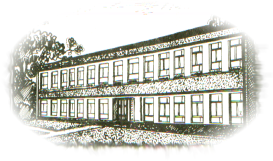 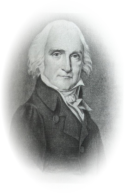 Zespół Szkół im. Jana Śniadeckiego w Wyszogrodzie09-450 Wyszogród ul. Niepodległości 11A tel. 024/2311100http://www.zs-wyszogrod.pl   e-mail: lowyszogrod@wp.plREGULAMIN KONKURSU NA NAJLEPSZY CHLEBw ramach VII obchodów Dnia Chleba „Chleb na zakwasie, niezapomniany zapach i smak”INFORMACJE OGÓLNE: 1. Organizatorem Konkursu jest Zespół Szkół im. Jana Śniadeckiego w Wyszogrodzie2. Celem głównym Konkursu jest kultywowanie wiedzy o polskiej tradycji wypieku chleba, promowanie właściwości odżywczych chleba na zakwasie i zachęcenie do jego spożywania oraz wyłonienie najlepszych tradycyjnych receptur na pieczywo. 3. Uczestnikami Konkursu są zaproszone do konkursu szkoły podstawowe oraz ponadpodstawowe.4. Konkurs obejmuje dwie kategorie:I  kategoria – szkoły podstawowe, szkoły ponadpodstawowe, instytucje, stowarzyszenia itp.II kategoria – zgłoszenia indywidualne 5.  Uczestnicy Konkursu powinni wykazać się znajomością w przygotowaniu oryginalnych wypieków w oparciu o polskie tradycje chleba na zakwasie. 6. Konkurs odbędzie się 08 października 2021 roku o godzinie 10.00 na terenie Zespołu Szkół im. Jana Śniadeckiego w Wyszogrodzie.7. Nad prawidłowością przebiegu konkursu czuwać będzie niezależne jury w 4-osobowym składzie.ZASADY UCZESTNICTWA: 1. Uczestnikiem konkursu może być każdy wypiekający amatorsko chleb w warunkach domowych, bez przeznaczenia komercyjnego. 2. Uczestnik przystępujący do konkursu akceptuje w całości niniejszy Regulamin. 3. Warunkiem uczestnictwa jest dostarczenie chleba oraz jego receptury w godzinach 7.30 – 8.30 w dniu konkursu tj. 08 października 2021 roku do sali nr. 1  4. Chleb powinien być oznaczony za pomocą metryczki w zamkniętej kopercie zawierającej następujące dane: nazwę chleba, imię i nazwisko/nazwę wytwórcy, miejsce zamieszkania/adres szkoły5. Podczas konkursu Imię i nazwisko osoby/nazwa organizacji wypiekającej chleb będzie zasłonięte, by uniemożliwić jej identyfikację przed jego rozstrzygnięciem. Chleby oznaczone zostaną cyframi arabskimi. 6. Jeden uczestnik konkursu może zgłosić 1 chleb. 7. Członkowie jury nie mogą być uczestnikami konkursu. ZASADY OCENY : 1. Chleb konkursowy powinien być wypiekany na zakwasie.2. Komisja konkursowa dokonuje oceny w oparciu o następujące kryteria: wygląd, kolor, aromat, smak, strukturę w przekroju, spójność, sprężystość, wrażenie ogólne. 3. Każdy z członków komisji dokonuje oceny w oparciu o w/w kryteria mając do dyspozycji skalę punktową od 0 do 10. 4. Wyniki konkursu zostaną podane do wiadomości publicznej. 5. Za udział w konkursie przewidziano nagrody za pierwsze trzy miejsca oraz dyplomy i wyróżnienia. 6. W przypadku sytuacji spornych wszelkie wątpliwości rozstrzyga przewodniczący jury. IV. ZGODA NA PUBLIKACJĘ 1.Uczestnik wyraża zgodę na publikację danych osobowych oraz zdjęć na potrzeby konkursu (strona www organizatora, folder). Uwaga! Udział w konkursie należy zgłosić telefonicznie w terminie do 6 października 2021 r. w godzinach od 8.00 – 15.00 tel. (24)2311100INFORMACJE DODATKOWE: 1. Prace zgłoszone do konkursu pozostają do dyspozycji Organizatora. 2. Organizator konkursu zastrzega sobie prawo do prezentowania dostarczonych wypieków (wraz z wizerunkiem oraz danymi osobowymi autorów) w dowolnej formie i miejscu oraz w każdym czasie. 3. Zgłoszenie do konkursu wiąże się z akceptacją klauzuli: „Oświadczam, iż :Wyrażam zgodę na udział mojego syna/córki …………………………………………………………………………………………………..W konkursie pt. „Chleb na zakwasie, niezapomniany zapach i smak”, organizowanym przez Zespół Szkół im. Jana Śniadeckiego w Wyszogrodzie w ramach obchodów VII edycji Dnia Chleba. Jednocześnie wyrażam zgodę na przetwarzanie danych osobowych mojego dziecka w celu konkursu zgodnie z Ustawą z dnia 10 maja 2018 roku o ochronie danych osobowych (Dz.U.z 2019, poz.1781)                                                    …………………………………………..                                                  Podpis rodzica/opiekuna prawnegoWyrażam zgodę/nie wyrażam zgody na przetwarzanie wizerunku mojego dziecka przez Zespół Szkół im. Jana Śniadeckiego w Wyszogrodzie w szczególności poprzez publikację zdjęć na stronie internetowej organizatora.                                                       ……………………………………………                                                       Podpis rodzica/opiekuna prawnego